La realizzazione di un sito web non banale richiede necessariamente un’organizzazione strutturata  del codice prodotto e dei file che lo compongono. Per prima cosa andremo a separare la parte di codice relativa al layout ( lo style ) dal resto del codice relativo al contenuto delle nostre pagine web. Creiamo un file di estenzione .css che conterrà il nostro layout, e per utilizzarlo aggiungeremo nell’”head” del nostro file html il percorso per raggiungerlo	<link rel="stylesheet" href="css/my.css">L’organizzazione strutturata prevede che i file html siano normalmente tutti inseriti nella cartella di “ROOT”, mentre tutti gli altri file organizzati per tipo in opportune cartelle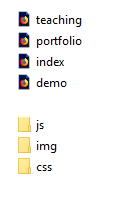 